АДМИНИСТРАЦИЯ МУНИЦИПАЛЬНОГО ОБРАЗОВАНИЯ«МОНАСТЫРЩИНСКИЙ РАЙОН» СМОЛЕНСКОЙ ОБЛАСТИП О С Т А Н О В Л Е Н И Е от 18.11.2020 № 0374О внесении изменений в постановление Администрации муниципального образования «Монастырщинский район» Смоленской области от 31.05.2019 № 0177В связи с кадровыми изменениямиАдминистрация муниципального образования «Монастырщинский район» Смоленской области  п о с т а н о в л я е т :Внести изменения в постановление Администрации муниципального образования «Монастырщинский район» Смоленской области от 31.05.2019 № 0177 «О Комиссии по проведению на территории муниципального образования «Монастырщинский район» Смоленской области Всероссийской переписи 2020 года», изложив Приложение № 1 в новой редакции.Отделу по информационной политике Администрации муниципального образования «Монастырщинский район» Смоленской области (Е.М. Тищенкова) разместить данное постановление на официальном сайте Администрации муниципального образования «Монастырщинский район» Смоленской области в информационно-телекоммуникационной сети «Интернет».И.п. Главы муниципального образования«Монастырщинский район»Смоленской области							    А.С. БарановскийПриложение № 1к постановлению Администрациимуниципального образования «Монастырщинский район» Смоленской областиот 31.05.2019 № 0177(в редакции постановленияОт 18.11.2020 № 0374)БарановскийАлександр Станиславович - и.п. Главы муниципального образования «Монастырщинский район» Смоленской области, председатель комиссииЕсаловаРита Михайловна- ответственный группы специалистов Смоленскстата в Монастырщинском районе, заместитель председателя комиссии (по согласованию)РомановаСветлана Васильевна- уполномоченный по вопросам переписи населения в муниципальном образовании «Монастырщинский район» Смоленской области, секретарь комиссии (по согласованию)Члены комиссииЧлены комиссииАнтиповаСветлана Витальевна- управляющий делами Администрации муниципального образования «Монастырщинский район» Смоленской областиГимароваТатьяна Алексеевна- и.п. Главы муниципального образования Гоголевского сельского поселения Монастырщинского района Смоленской области (по согласованию)ИвановСергей Викторович- Глава муниципального образования Новомихайловского сельского поселения Монастырщинского района Смоленской области (по согласованию)КулешовВладимир Михайлович- Глава муниципального образования Соболевского сельского поселения Монастырщинского района Смоленской области (по согласованию)КулагинГеннадий Петрович - Глава муниципального образования Татарского сельского поселения Монастырщинского района Смоленской области (по согласованию)ПопковаТатьяна Владимировна- Глава муниципального образования Барсуковского сельского поселения Монастырщинского района Смоленской области (по согласованию)СтатуеваТатьяна Ивановна- Глава муниципального образования Александровского сельского поселения Монастырщинского района Смоленской области (по согласованию)СкугареваЕлена Николаевна- начальник финансового управления Администрации муниципального образования «Монастырщинский район» Смоленской областиСергееваАлла Викторовна- начальник отдела ЗАГС Администрации муниципального образования «Монастырщинский район» Смоленской областиАртеменковаОльга Михайловна- начальник отдела по городскому хозяйству Администрации муниципального образования «Монастырщинский район» Смоленской областиМихальчукИрина Ивановна- главный специалист – главный бухгалтер Администрации муниципального образования «Монастырщинский район» Смоленской областиАзаренковаМарина Александровна- начальник отдела СОГКУ «Центр занятости населения города Смоленска» в Монастырщинском районе (по согласованию)ШупилкинВладимир Николаевич- выпускающий редактор газеты «Наша жизнь» СОГУП «Центральная объединенная редакция» (по согласованию)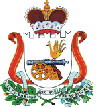 